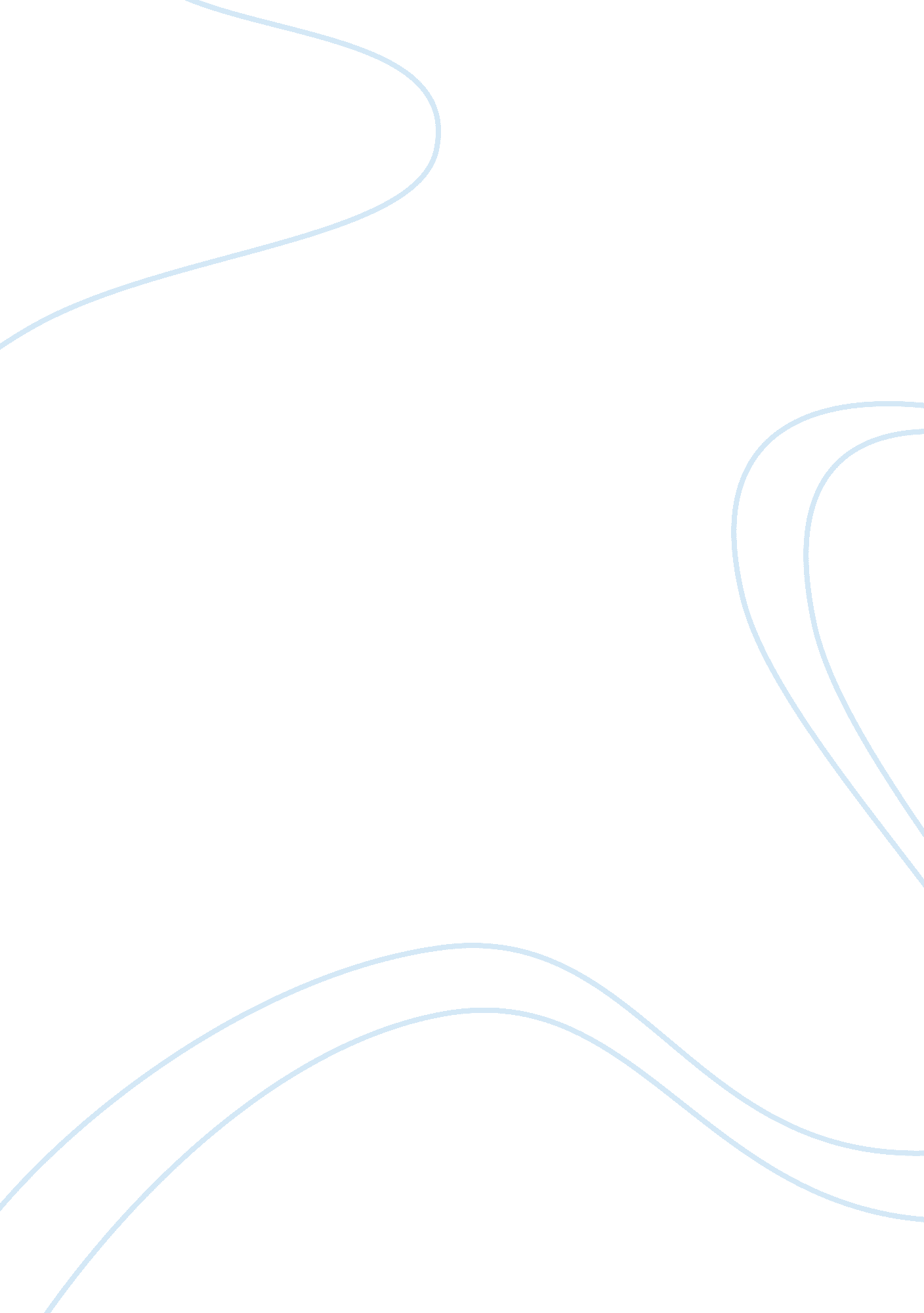 Health and safteyHealth & Medicine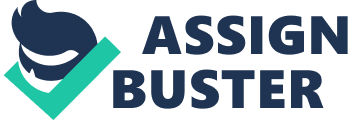 The rationale behind the law is that in the event of an emergency the operator may immediately shut the system down. 


The control for the bridge and trolley cannot be placed on any wall or fixed surface. The law prescribes that it must be located in a way that the operator can readily face the direction of travel ([v] p. 557). This would require the creation of a control panel placed directly facing or fronting the work area. This will provide the operating personnel safety from any falling hazards while allowing visibility to perform the operation (Lockheed).  Several toggles on and off switches will be used if the team decides to use such a switch.  The speed of the bridge and trolley will be divided into two. Thus setting a minimum speed and a maximum speed. This is necessary because when operating the bridge and trolley it is advised to always use the minimum speed only. 


The control for the hoist may be by pendant push-button, rope control or any mechanism ([v]p. 556).  There is no restriction as long as the safety of the operator will be of prime consideration. I would recommend the use of Radio Control Systems or a Remote Control Box (Telemotive Engineered SLTX Transmitter). The Operator can work at the safest location without having to use a pendant control. There is also no restriction of a fixed-length pendant cable.  Its transmitter has a two-step push button which allows easy and precise control (R&M Materials Handling). In hoisting, the toggle on and off controls cannot be used because what is required is several break controls that must be calculated and exact. It requires stops for a break, lower and holds. Considerations also as to the weight and speed of lifting is also one factor that makes the toggle on and off switch inappropriate for use. 


For additional safety, the inclusion of an emergency stop switch to cut off electric power independently of the regular operating controls is mandated by law. This should also be accessible from the floor. ([59] . 557) 